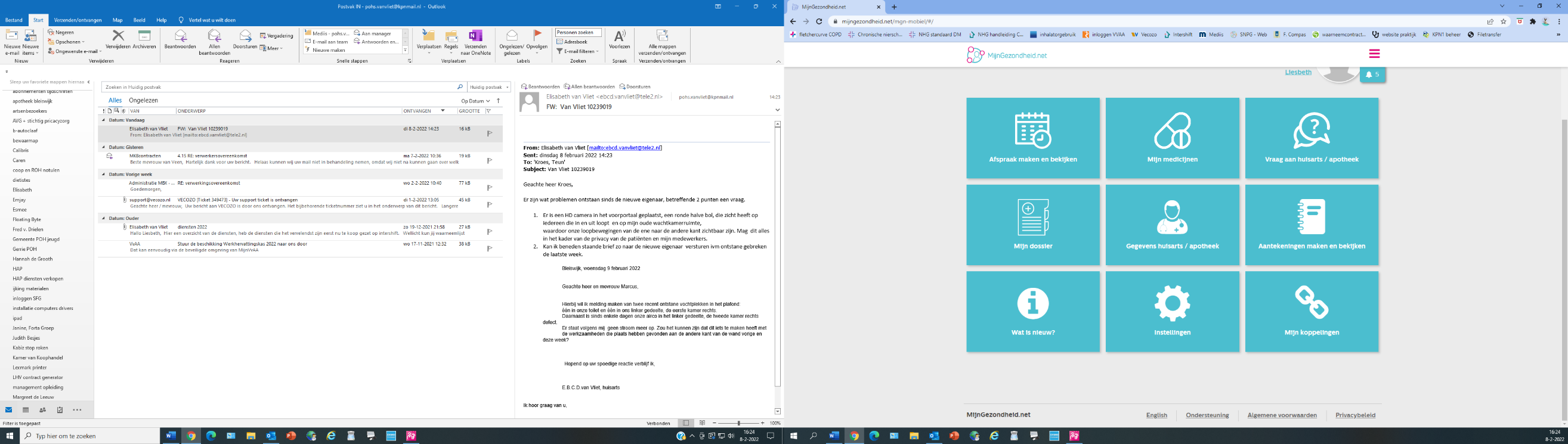 Uitslagen online inzien	    bloeduitslag                                      		Beoordeling bloeduitslagAfspraak maken 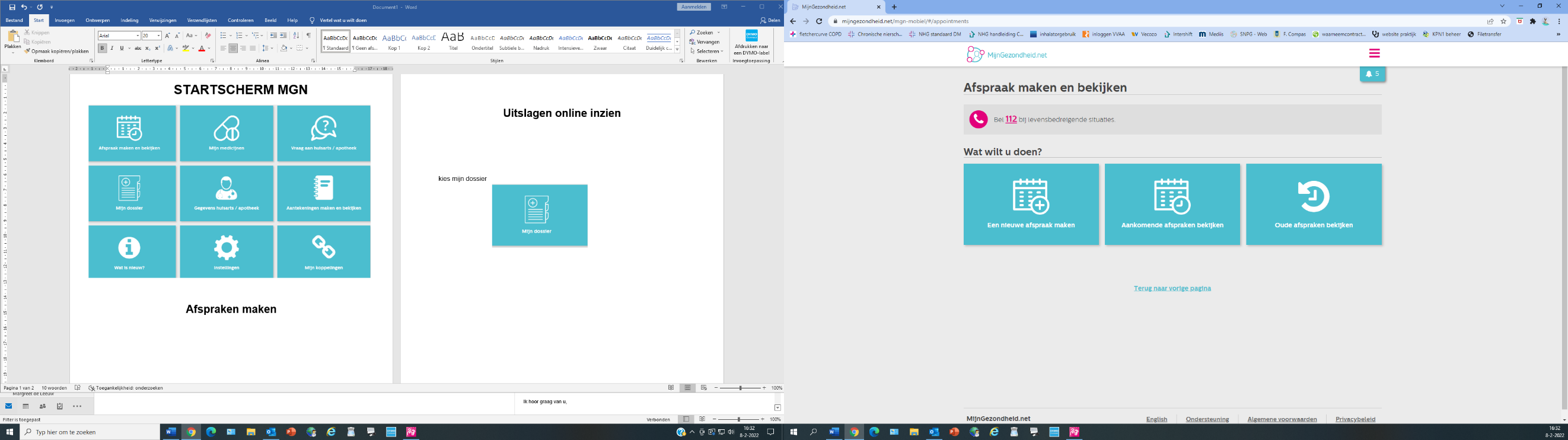 Uitslagen online inzienUitslagen online inzienBloeduitslag zelf inzien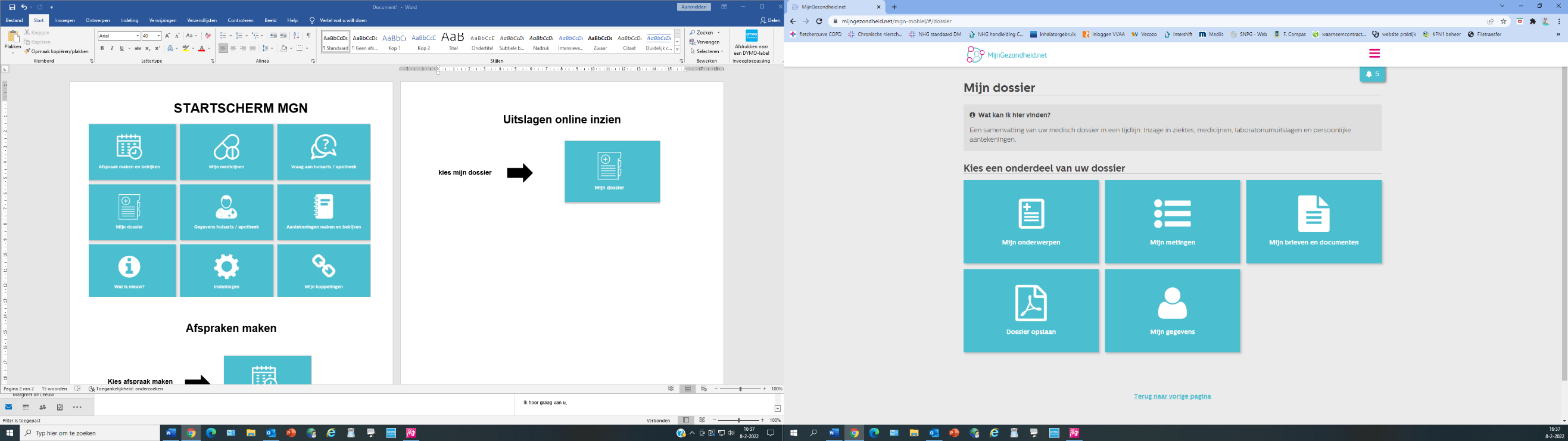 Beoordeling bloeduitslag lezenDossier openzetten MGN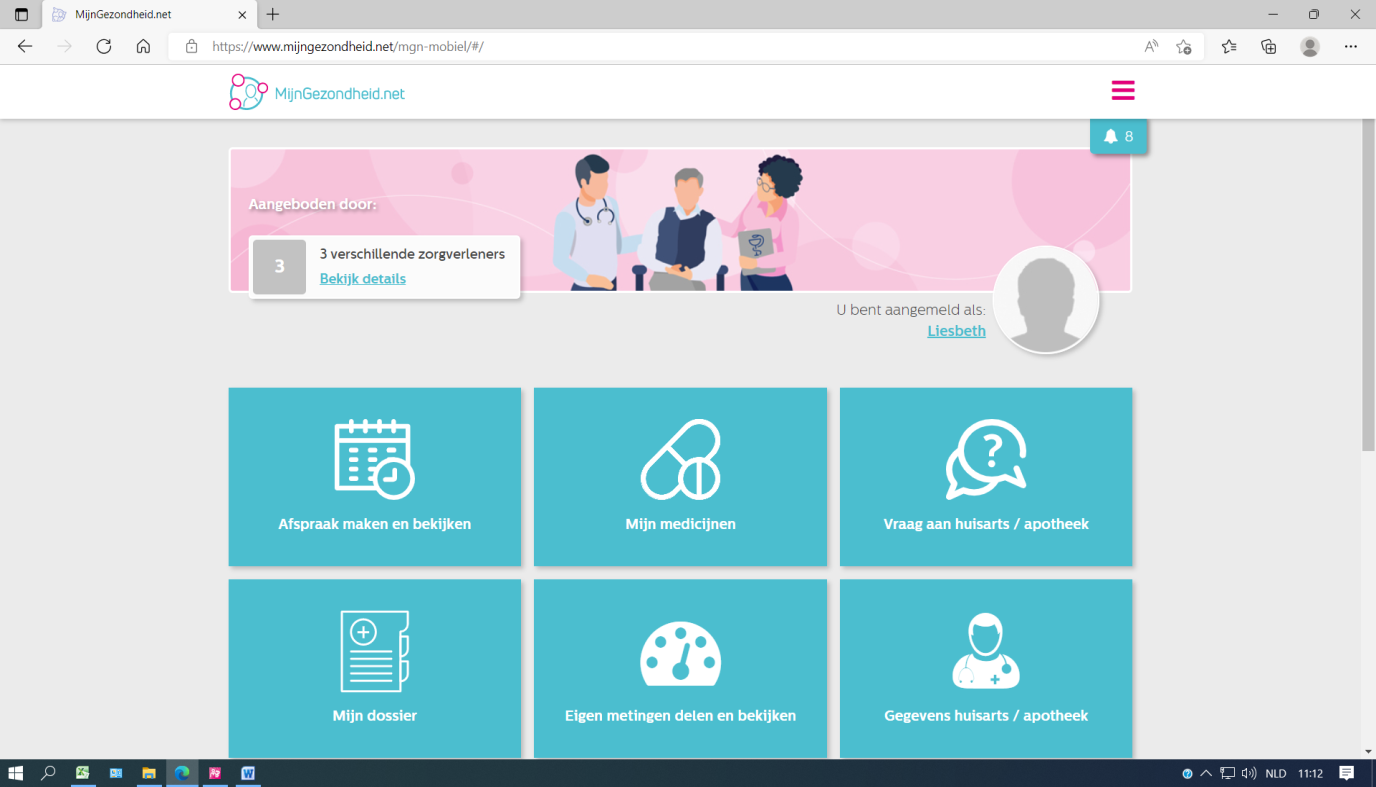 Kies voor menu rechts boven in scherm. Kies voor menu rechts boven in scherm. Dossier openzetten MGNKies voor mijn instellingen aanpassen Kies voor mijn instellingen aanpassen Dossier openzetten MGN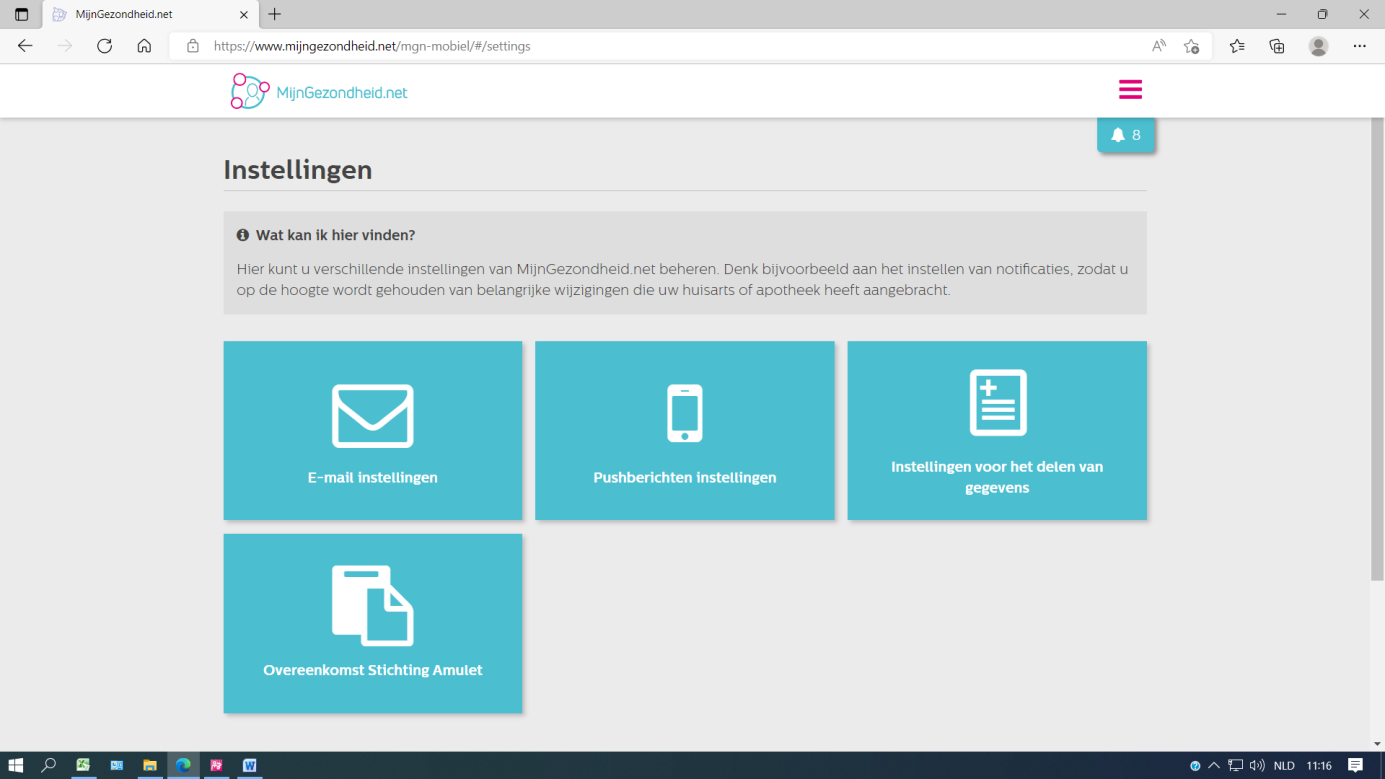 Dossier openzetten MGN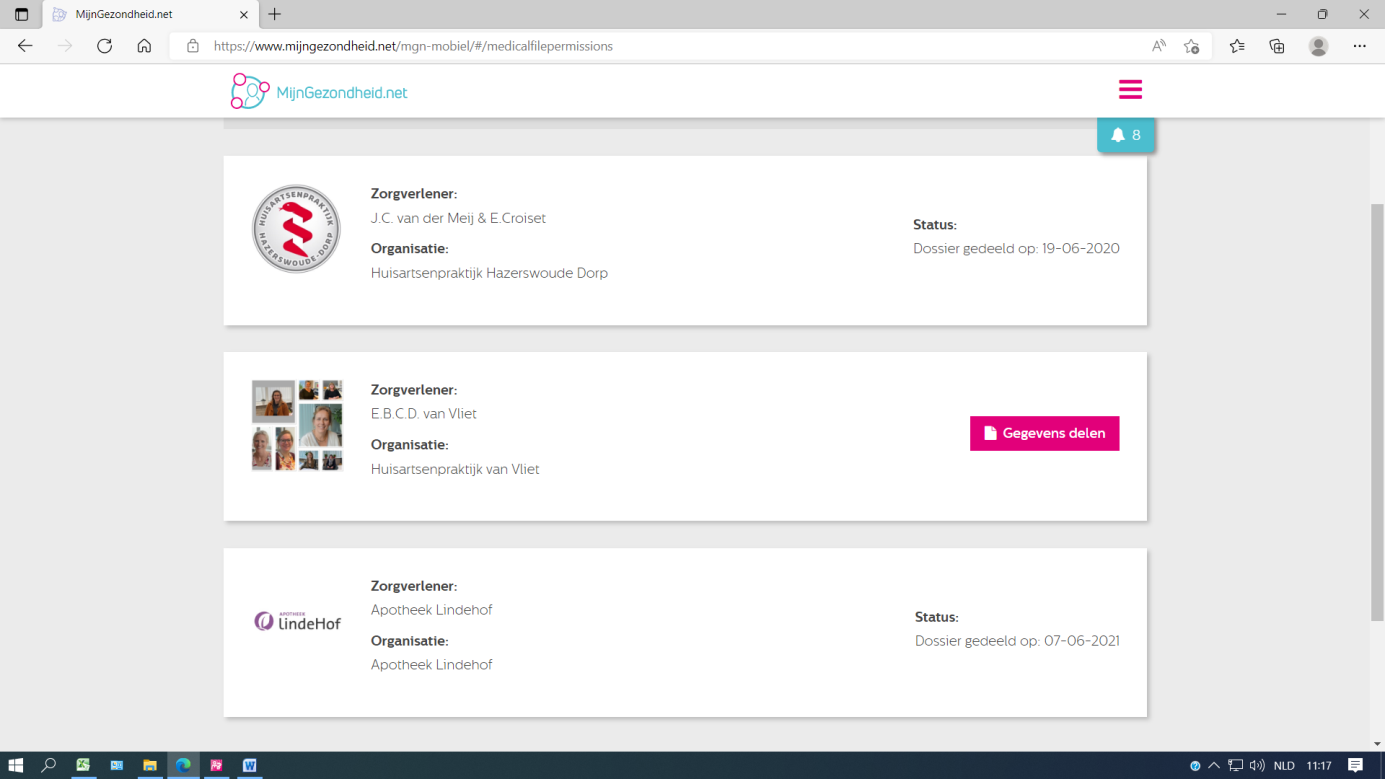 